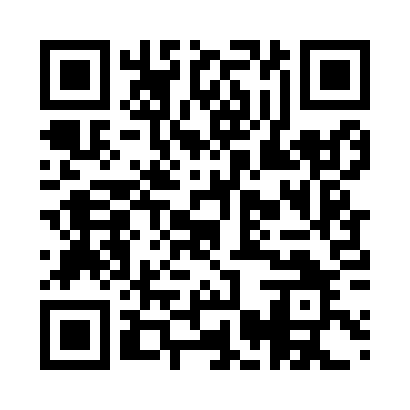 Prayer times for Blatnitsa, BulgariaWed 1 May 2024 - Fri 31 May 2024High Latitude Method: Angle Based RulePrayer Calculation Method: Muslim World LeagueAsar Calculation Method: HanafiPrayer times provided by https://www.salahtimes.comDateDayFajrSunriseDhuhrAsrMaghribIsha1Wed4:286:171:196:178:2210:052Thu4:266:161:196:178:2310:073Fri4:246:141:196:188:2410:084Sat4:226:131:196:198:2610:105Sun4:206:121:196:198:2710:116Mon4:186:111:196:208:2810:137Tue4:166:091:196:218:2910:158Wed4:156:081:196:218:3010:169Thu4:136:071:196:228:3110:1810Fri4:116:061:196:238:3210:2011Sat4:096:051:196:238:3310:2112Sun4:076:041:196:248:3410:2313Mon4:066:031:196:248:3510:2514Tue4:046:021:196:258:3610:2615Wed4:026:011:196:268:3710:2816Thu4:016:001:196:268:3810:2917Fri3:595:591:196:278:3910:3118Sat3:585:581:196:278:4010:3319Sun3:565:571:196:288:4110:3420Mon3:545:561:196:288:4210:3621Tue3:535:551:196:298:4310:3722Wed3:515:541:196:308:4410:3923Thu3:505:531:196:308:4510:4024Fri3:495:531:196:318:4610:4225Sat3:475:521:196:318:4710:4326Sun3:465:511:196:328:4810:4527Mon3:455:511:206:328:4910:4628Tue3:445:501:206:338:5010:4729Wed3:425:491:206:338:5110:4930Thu3:415:491:206:348:5110:5031Fri3:405:481:206:348:5210:51